                        SZPITAL SPECJALISTYCZNY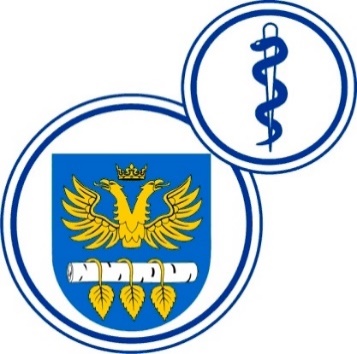 W BRZOZOWIEPODKARPACKI OŚRODEK ONKOLOGICZNYim. Ks. Bronisława MarkiewiczaADRES:  36-200  Brzozów, ul. Ks. J. Bielawskiego 18tel./fax. (13) 43 09 587www.szpital-brzozow.pl         e-mail: zampub@szpital-brzozow.pl_____________________________________________________________________________Sz.S.P.O.O. SZPiGM 3810/20/2024                                  Brzozów, dnia: 01.03.2024 r.Dotyczy Postępowania o udzielenie zamówienia publicznego na dostawę zestawów komputerowych wraz z oprogramowaniemSygn. sprawy Sz.S.P.O.O. SZPiGM.3810/20/2024      	W związku z przygotowywaniem odpowiedzi na złożone pytania oraz planowaną modyfikacją treści SWZ w zakresie terminów gwarancji i wysokości kar umownych Zamawiający, na podstawie art. 286 ustawy Prawo zamówień publicznych, dokonuje następujących modyfikacji treści SWZ:Treść rozdziału nr XVII pkt 5 SWZ otrzymuje brzmienie:Termin składania ofert ustala się na dzień: 06.03.2024 r. godz.10:00.Treść rozdziału nr XVIII pkt 1 SWZ otrzymuje brzmienie:Otwarcie ofert nastąpi w dniu: 06.03.2024 r. o godzinie 10:05.3. 	Treść rozdziału nr XIII pkt 1 SWZ otrzymuje brzmienie:Wykonawca jest związany ofertą od dnia upływu terminu składania ofert                          do dnia: 04.04.2024 r.